САРАТОВСКАЯ ГОРОДСКАЯ ДУМАРЕШЕНИЕ26.12.2017 № 28-220г. СаратовО внесении изменений в решение Саратовской городской Думы от 04.10.2016 № 3-9 «О формировании постоянной комиссии по градостроительству, жилищно-коммунальному хозяйству, архитектуре, земельным ресурсам»В соответствии с Регламентом Саратовской городской Думы,  утвержденным решением Саратовской городской Думы от 04.08.2016                      № 65-654, на основании личных заявлений депутатов Саратовской городской Думы Кудинова Д.Г, Улегина С.В.Саратовская городская ДумаРЕШИЛА:1. Внести в решение Саратовской городской Думы от 04.10.2016 № 3-9 «О формировании постоянной комиссии по градостроительству, жилищно-коммунальному хозяйству, архитектуре, земельным ресурсам»                                (с изменениями от 23.11.2017 № 26-196) следующие изменения:1.1. Пункт 1 дополнить подпунктом 3 следующего содержания: «Кудинова Дмитрия Геннадиевича».1.2. Пункт 1 дополнить подпунктом 5 следующего содержания: «Улегина Сергея Валерьевича».2. Настоящее решение вступает в силу со дня его принятия.Председатель Саратовской городской Думы                                                      В.В. Малетин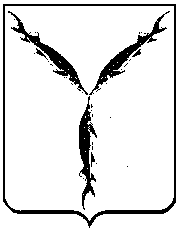 